           "Учебный центр "Зерде"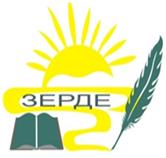 ЭкзаменационныйБилетПравоВариант 1ИН _____________________________Астана 2022 г.Раздел 1Тестовые вопросы20 баллов1. Если международный договор, ратифицированный Республикой Казахстан, устанавливает иные правила, чем те, которые содержатся в гражданском законодательстве Республики Казахстан, то: А) применяются правила того акта, который был введен в действие позже; B) применяются правила того акта, который был введен в действие раньше; C) применяются правила международного договора; D) применяются нормы гражданского законодательства РК. 2. В случае изменения своего наименования юридическое лицо подлежит:А) реорганизации;B) ликвидации;C) перерегистрации;D) реструктуризации.3. К компетенции какого органа акционерного общества относится решение всех вопросов, не составляющих исключительную компетенцию других органов общества, определенную законодательством или учредительными документами:А) высшего органа;B) исполнительного органа;C) совета директоров;D) службы внутреннего аудита. 4. 	Какое из утверждений относится к коммерческой тайне?А) это информация, обладающая коммерческой ценностью и имеющаяся только у государственных органов;B) эта информация имеет действительную или потенциальную коммерческую ценность в силу неизвестности ее третьим лицам, к ней нет свободного доступа на законном основании и обладатель информации принимает меры к охране ее конфиденциальности;C) это информация о владельцах и номерах банковских счетов клиентов, сведения об операциях банка; D) это секреты производства - оригинальные технологии, которые ещё не стали широко известны и могут использоваться для достижения конкурентного преимущества над другими предпринимателями.5. Если сделка направлена на достижение преступной цели, противоправность которой установлена приговором (постановлением) суда, то при наличии умысла у обеих сторон все, полученное ими по сделке или предназначенное к получению, по решению или приговору суда подлежит:А) национализации;B) двусторонней реституции;C) односторонней реституции;D) конфискации.6. Доверенность, выданная по передоверию, не должна превышать срок:А) одного месяца;B) одного года;C)  трех лет;D) действия первоначальной доверенности.7. По регрессным обязательствам течение исковой давности начинается с момента:А) определяемого соглашением сторон;B) исполнения основного обязательства;C) предъявления требования в суд;D) признания должником регрессного обязательства.8. Если выдел доли в натуре из общей долевой собственности не допускается законодательными актами или невозможен без несоразмерного ущерба имуществу, то какие действия из нижеперечисленных будут правомерными?А) выделяющийся собственник будет получать свою долю в виде дивидендов на протяжении 3-х последующих лет; B) выделяющийся обязан выкупить все имущество; C) выделяющийся собственник имеет право на выплату ему стоимости его доли другими участниками долевой собственности;D) выделяющемуся собственнику необходимо согласовать обязательную продажу всего имущества со всеми сособственниками. 9. При отказе кредитора выдать расписку о произведенном исполнении, вернуть долговой документ или отметить невозможность его возвращения в расписке должник вправе:А) не отвечать на письменные запросы кредитора;B) указать на необходимость возмещения морального вреда;C) задержать исполнение;D) произвести перевод долга без согласия кредитора. 10. Что из нижеперечисленного является неверным в отношении договора банковского займа?А) предметом договора являются деньги, которые могут быть предоставлены в будущем; B) в качестве займодателя выступает банк или иное юридическое лицо, имеющее лицензию уполномоченного государственного органа на банковские заемные операции;C) банк имеет право на одностороннее изменение условий договора; D) договор должен быть заключен в письменной форме, в противном случае он признается ничтожным.11. Датой истечения срока трудового договора, заключенного на время замещения временно отсутствующего работника, является:А) рабочий день, предшествующий дню выхода основного работника;B) день выхода на работу работника, за которым сохранялось место работы (должность) либо дата прекращения трудового договора с работником, за которым сохранялось место работы (должность);C) день, определяемый соглашением сторон трудового договора;D) рабочий день, следующий после истечения срока уведомления основного работника о выходе на работу. 12. Требуется ли согласие автора на перевод его произведения на другой язык, если ни авторство, ни целостность произведения не меняются?А) нет, поскольку ни имя автора, ни целостность произведения не меняются; B) нет, но автор вправе  впоследствии предъявить требование изменить перевод, если он ему не понравится; C) да, требуется, так как право на перевод является исключительным правом автора на использование своего произведения; D) нет, не требуется, если язык перевода является официальным для страны, где предполагается распространение произведения. 13. По срочным вкладам вкладчик вправе получить причитающееся ему вознаграждение по вкладу отдельно от суммы вклада до истечения его срока, но при этом, если иное не предусмотрено договором банковского вклада, размер вознаграждения пересчитывается применительно к тому размеру, который применяется банком:А) для срочных вкладов;B) для вкладов до востребования;C) для условных вкладов;D) для вкладов третьих лиц.14. Страховщик – это: A) лицо, заключившее договор страхования со страховщиком;B) лицо, которое обязано произвести страховые выплаты при наступлении страхового случая;C) лицо, в отношении которого заключен договор страхования; D) лицо, которое в соответствии с договором страхования или законодательными актами об обязательном страховании является получателем страховой выплаты.15. Управление пенсионными активами единого накопительного пенсионного фонда осуществляется Национальным Банком РК на основании:А) договора поручения;B) договора на оказание услуг; C) договора комиссии;D) договора о доверительном управлении. 16. Документом, подтверждающим право на долю в уставном капитале хозяйственного товарищества, ведение реестра участников которого осуществляется профессиональным участником рынка ценных бумаг, осуществляющим деятельность по ведению системы реестров держателей ценных бумаг, является:А) договор купли-продажи доли в уставном капитале хозяйственного товарищества;B) свидетельство о регистрации в качестве участника хозяйственного товарищества;C) выписка из реестра участников хозяйственного товарищества;D) справка о принадлежащей участнику доли в уставном капитале.  17. Для совершения односторонней сделки, в соответствии с законодательством или соглашением сторон:А) требуется действие одной стороны, при наличии согласия другой стороны;B) законодательство не предусматривает возможность совершения таких сделок;C) необходимо и достаточно выражения воли одной стороны;D) достаточно письменного согласия одной стороны.18. Течение срока исковой давности приостанавливается, если соответствующие обстоятельства возникли или продолжали существовать:A) законодательство не устанавливает оснований для приостановления сроков исковой давности;B) в последние шесть месяцев срока давности, а если этот срок не превышает шести месяцев - в течение срока давности;C) в течение всего срока исковой давности;D) в последние три месяца срока давности, а если этот срок не превышает трех месяцев - в течение срока давности.19. Односторонний отказ от исполнения обязательства и одностороннее изменение его условий не допускаются, за исключением случаев:А) предусмотренных законодательством или договором;B)	когда это оправданно условиями крайней необходимости;C)	когда виновная сторона принимает обязательства возместить связанные с этим убытки;D) приостановления законодательства, регулирующего соответствующее правоотношение.  20. Какие условия договора являются существенными? А) условия о предмете договора; B) условия о цене и порядке оплаты; C) условия о сроке действия договора; D) условия о предмете договора, условия, которые признаются существенными законодательством или необходимы для договоров данного вида, а также все те условия, относительно которых стороны достигли соглашения. Раздел 2ЗАДАЧИЗадача № 1                                                                 20 балловАкшалова Гульзейнеп, являясь гражданкой Республики Казахстан, неоднократно оказывала разовые услуги по ремонту квартир, получая за это денежное вознаграждение. В течение определенного периода времени, наработав хорошие рекомендации и расширив круг клиентов, Гульзейнеп решила продолжить свою деятельность путем найма работников, которых она бы смогла обеспечить объемом работы.Перед Акшаловой встал вопрос: создать юридическое лицо либо зарегистрировать индивидуальное предпринимательство. Не зная существенных различий, она решила обратиться к знакомому юристу, который посоветовал создать именно юридическое лицо в форме ТОО, т.к. его учредитель несет минимальный риск имущественной ответственности.Вопросы:1.	Укажите, в каких случаях физические лица подлежат обязательной государственной регистрации в качестве индивидуального предпринимателя?2.	Сравните имущественную ответственность при индивидуальном предпринимательстве и при участии в ТОО.3.	В какой форме следует заключать сделки, осуществляемые в предпринимательской деятельности? 4.	Если Акшалова создаст ТОО и в качестве вклада в уставный капитал внесет свое имущество, то на каком вещном праве оно будет принадлежать юридическому лицу? В чем состоит его содержание?Задача №2				             			20 баллов19 октября 2020 г. ТОО «Гранд» (основной вид деятельности – строительно-монтажные работы) обратилось в специализированный межрайонный экономический суд г. Шымкент с заявлением о признании его банкротом с возбуждением конкурсного производства, мотивируя заявленные требования тем, что не способно самостоятельно погасить кредиторскую задолженность. В судебном заседании представитель заявителя по доверенности Макулбаев поддержал заявленные требования в полном объеме и просил признать ТОО «Гранд» банкротом.В ходе судебного разбирательства выяснилось, что ГУ «УГД по Сайрамскому району ДГД г.Шымкент» были выставлены уведомления об устранении нарушений, выявленных органами государственных доходов по результатам камеральной контроля от 23 июня, и о доначислении налогов на общую сумму 198 млн. тенге.По состоянию на 1 сентября 2020 г. задолженность по налогам составляла 233 млн. тенге. Кроме того, имелась задолженность по заработной плате на сумму 1 млн. 200 тыс. тенге, в т.ч. по обязательным пенсионным взносам – 397 700 тенге. Согласно справке Министерства юстиции от 12 сентября 2020 г. об отсутствии (наличии) недвижимости право на недвижимое имущество не зарегистрировано. За должником был зарегистрирован один автомобиль марки «Мазда».По результатам сбора сведений о финансовом состоянии должника временный управляющий  составил заключение о финансовой устойчивости должника, согласно которому должник был отнесен к III классу финансовой устойчивости.Также суд установил, что 2 февраля 2020 г. ТОО «Гранд» по договору дарения передало гражданину Юсупову имущество (офисная мебель) на общую сумму 1млн 78 тыс. тенге. По требованию представителя органа государственных доходов решением суда данный договор был отменен.Суд признал ТОО «Гранд» банкротом и возбудил в отношении него конкурсное производство. Вопросы:1. Понятие банкротства. Имел ли основание суд признать ТОО «Гранд» банкротом?2. Содержание договора дарения. Почему суд отменил договор дарения между ТОО «Гранд» и гражданином Юсуповым?3. На какой максимальный срок могла быть выдана доверенность представителю ТОО «Гранд» Макулбаеву?4. Что представляют собой обязательные пенсионные взносы? Задача №3			            				20 балловРуководство популярного эстрадного ансамбля (ВИА «Шу-бойз»), выступающего от имени частного учреждения «Шалкыма», решило застраховать музыкантов перед концертными гастролями, которые намечались на июль-август 2021 г. Юристу Бабаханову было поручено получить консультацию у страховщика. Он  обратился в страховую компанию «Игилик» и пришел к выводу, что наиболее оптимальным вариантом страхования в этом случае было бы заключить договор группового страхования.27 июля 2021г. ансамбль сделал фондовую запись цикла народных песен на студии звукозаписи «Астана», а 25 августа выступил в г.Караганды на концерте, посвященному Дню шахтеров. В дальнейшем исполнение этих записей несколько раз звучали по телеканалу «Ел» и радиостанции «Жангырык» без предварительного согласования с творческим коллективом. Юрист Бабаханов предложил руководству ЧУ «Шалкыма» подать иски на указанные организации в связи с нарушением права интеллектуальной собственности.  Вопросы: 1. Назовите субъектов страховых отношений применительно к условиям задачи. В чем состоит особенность группового страхования?2. О нарушении какого вида права интеллектуальности собственности может идти речь в данном случае?	 3. К какому виду юридических лиц в зависимости от цели деятельности относится частное учреждение?	 4. На каком вещном праве обладает имуществом частное учреждение? Задача №4								20 баллов     21 июня 2021 г. гражданин Мусин обратился в суд с иском к СК «Руан» о взыскании суммы восстановительного ремонта в размере 50 000 т., расходов по возмещению услуг эксперта 10 000 т., неустойки в размере 26 000 т., штрафа, расходов на представителя в размере 7 000 т., расходов за оформление доверенности 5 000 т.В обоснование заявленных требований указано, что 8 декабря 2020 г. 17 часов 20 минут произошло дорожно-транспортное происшествие с участием автомобиля «Мазда» истца и автомобиля «Опель» под управлением Тухватуллина, в результате чего автомобилю истца причинены механические повреждения. Виновником в дорожно-транспортном происшествии признан водитель Тухватуллина. Риск гражданской ответственности виновника ДТП Тухватуллина застрахован в СК «Итиль» срок действия до 27 декабря 2021 г., риск гражданской ответственности потерпевшего Мусина застрахован в СК «Руан», срок действия договора до 25 декабря 2021 года. Истец обратился к эксперту. По итогам отчета сумма восстановительного ремонта автомашины истца составила с учетом износа 50 000 т., за услуги эксперта истец заплатил 10000 т. 5 мая 2021 г. истец с целью урегулирования спора обратился к страховщику за выплатой страхового возмещения, однако ответа от страховой компании не получил.В связи с отказом ответчика выплатить истцу добровольно страховое возмещение, он был вынужден обратиться с заявлением в суд за защитой своих прав и законных интересов. Представитель СК «Руан» Ахметова иск не признала, указав, что истцом при направлении претензии не представлены необходимые документы и просила, в случае удовлетворения исковых требований, снизить размер неустойки и сумму расходов на представителя, как заявленные чрезмерно завышенными. Обстоятельства ДТП сторонами не оспаривались. Факт причинения вреда имуществу потерпевшего Мусина. в результате ДТП, т.е. наличие страхового случая подтвержден документально (извещением о дорожно-транспортном происшествии от 8 декабря 2020 г.).Суд выяснил, что истец Мусин исполнил возложенные на него законом «Об обязательном страховании гражданской ответственности владельцев транспортных средств» обязанности, обратившись в страховую компанию, сообщив о ДТП, предоставил необходимые документы, известил об осмотре автомобиля независимым экспертом.Учитывая характер нарушения ответчиком своего обязательства, степень его вины, суд пришел к выводу, что заявленная истцом неустойка за просрочку исполнения обязательства по выплате страхового возмещения является несоразмерной последствиям нарушенного права истца и считает необходимым снизить до 16 500 т.Согласно договору об оказании юридических услуг от 15 декабря 2021 г. Мусин понес расходы по оплате юридических услуг в размере 7 000 руб., что подтверждалось соответствующей квитанцией на указанную сумму.Суд удовлетворил иск Мусина частично. Вопросы:1. Имел ли право потерпевший Мусин обратиться в свою страховую компанию за получением страховой выплаты?2. На каком основании в данном случае возникло представительство?3. Вправе ли был суд уменьшить размер неустойки за нарушение исполнения обязательства страховщиком? 4. Какую ответственность несет лицо за причинение вреда согласно ГК РК?